http://biblelifemessages.org/ 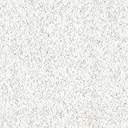 